............................................................................................................................ Ц               АЦА             ЦИЉ     ...................................................................................................................маца           цвет            Цана     ________________________________________________________________________________________________________________________________________________________________________________________________________________________________________________________________............................................................................................................................ Ц               АЦА             ЦИЉ     ...................................................................................................................маца           цвет            Цана     .                   ________________________________________________________________________________________________________________________________________________________________________________________________________________________________________________________________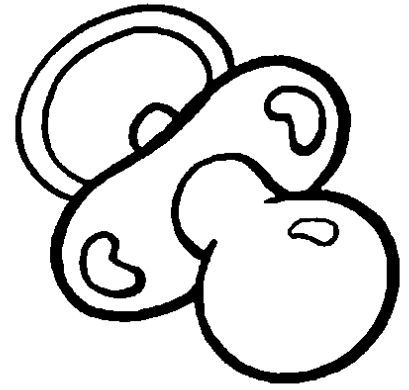 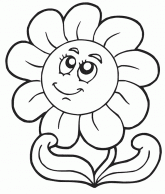 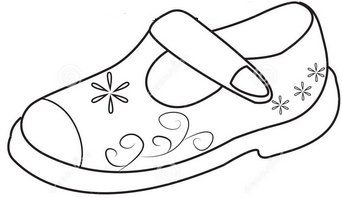 